EMPLOYEE SPECIFICATIONJob Title:	    Engagement & Intervention Manager   		           Grade: S01 Point 21-25Department:	    WOODBRIGE PARK EDUCATION SERVICE	Division/Section: Children and Adult ServicesSelection decisions will be based on the criteria outlined in this form.  At each stage of the process anassessment will be made by the appointment panel to determine how far the criteria have been met.Candidates who do not meet asterisked (*) criteria will not be considered.Criteria should either be addressed on the application form or in the statement of application.Criteria will be further tested later in the process at interview.When completing your statement of application you should ensure that you provide supporting evidence of how you meet the criteria through reference to work or other relevant experience.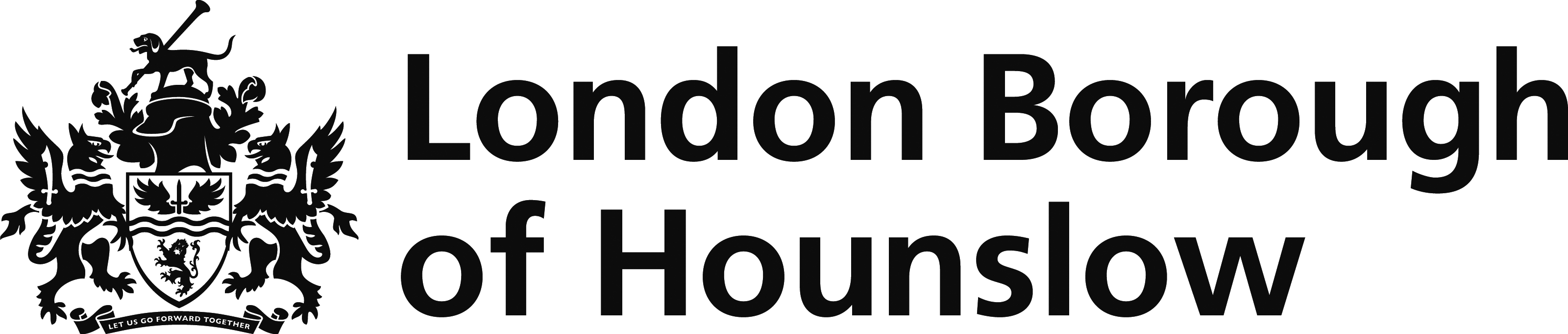 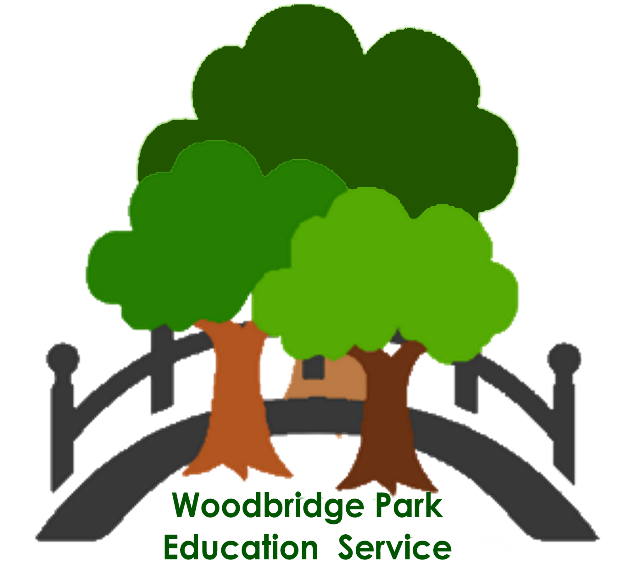 NoCriteria/CompetenciesEssentialDesirableFormInterviewSkills/Abilities/KnowledgeSkills/Abilities/KnowledgeSkills/Abilities/KnowledgeSkills/Abilities/KnowledgeSkills/Abilities/Knowledge1The principles involved in giving advice and guidance to young people, including the place of confidentiality in relation to Child ProtectionXXX2The ability to make positive relationships with children and their  Teachers and the rights and responsibilities of parents/carersXXX3Highly developed inter-personal and organisational skillsXX4The ability to communicate effectively verbally and in written form, to liaise with and gain the confidence of all school staffXXX5The ability to produce evaluative reports of the programme for SLT/HOC and HeadteacherXX6To possess appropriate IT skills relevant to the post, including a basic knowledge of Microsoft Word, Excel, Powerpoint, Email and the ability to complete searches on the Internet.XX7 Knowledge and understanding of strategies to remove barriers to   learning in young peopleXXX8A clear understanding of the factors which lead to educational disaffection in young peopleXXX9Knowledge of career and further/higher education opportunities open to young people in the ServiceXXX10GCSEs or equivalent English/Maths/Science A*-CXXExperienceExperienceExperienceExperienceExperience1To be able to demonstrate the motivation and skills to support  students with learning and behaviour difficulties in an education  settingXXX2At least 2 years experience of working with young people of secondary school ageXXX3Proven track record of successfully working with disaffected young people and experience of providing advice and guidance to young peopleXXXDispositionDispositionDispositionDispositionDisposition1Flexibility and resilienceXX2Practical approaches to problem solving with the ability to find creative and imaginative solutions to problemsXX3Confidence and the ability to make decisionsXX4Ability to stay calm in potentially challenging situationsXXX5Ability to work as part of a team and also on own initiative and to manage own timeXXX6Enthusiasm for working with challenging studentsXXXCommitmentsCommitmentsCommitmentsCommitmentsCommitments1Commitment to equality of opportunityXX2Commitment to achieving high standardsXXX3Commitment to all aspects of inclusive educationXXX4Commitment to encouraging participation of stakeholders,Parents/carers and the wider community in the life of the ServiceXXX